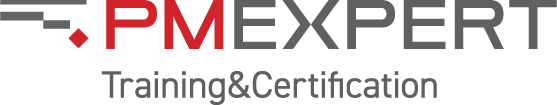 Управление исполнением проекта на базе PMBOK®7 (2021) (домен «Работа проекта»)Для кого этот курсРуководители проектов и проектные специалисты, желающие изучить и научиться применять на практике управленческие инструменты эффективного и результативного исполнения проектов.Компании, заинтересованные в обучении и развитии проектных специалистов в области управления исполнением проектов.Краткое описаниеЭтот практический курс обеспечит участников продвинутым инструментарием, необходимым для выстраивания эффективных процессов проекта, адекватных коммуникаций с заинтересованными сторонами, эффективного управления материальными ресурсами, результативного управления закупками и улучшения потенциала команды благодаря постоянному обучению и улучшению процессов. Курс построен на основании международного стандарта PMI PMBOK® 7th Edition (домен «Работа проекта») с использованием методики обучения "blended learning": теоретический материал дается на самостоятельную проработку на платформе дистанционного обучения iSpring. Практическая отработка теории происходит в ходе командной деловой игры – решения практического кейса под руководством тренера в формате семинара или вебинара. На сессии слушатели также имеют возможность задать вопросы, возникшие у них в ходе дистанционного обучения, и получить развернутые ответы от тренера.Что дает этот курс слушателюОбучение на курсе, основанном на стандарте PMI PMBOK® 7th Edition, позволит слушателям повысить результативность своей работы за счет использования управленческих инструментов выстраивания эффективных процессов проекта, адекватных коммуникаций с заинтересованными сторонами, эффективного управления материальными ресурсами, результативного управления закупками и улучшения потенциала команды благодаря постоянному обучению и улучшению процессов, что в свою очередь улучшит достижимость целей их проектов.Что дает этот курс корпоративному клиентуОбучение специалистов компании на курсе, основанном на стандарте PMI PMBOK® 7th Edition, позволит повысить достижимость целей проектов, реализуемых в компании, за счет использования управленческих инструментов выстраивания эффективных процессов проекта, адекватных коммуникаций с заинтересованными сторонами, эффективного управления материальными ресурсами, результативного управления закупками и улучшения потенциала команды благодаря постоянному обучению и улучшению процессов.Учебные часыОбщая продолжительность курса – 10 часов, в том числе8 часов – самостоятельное изучение материала на платформе дистанционного обучения iSpring;2 часа – деловая игра – решение практического кейса под руководством тренера в очном или онлайн формате, ответы на вопросы слушателей.Формат обученияСмешанный формат обучения ("blended learning"):Дистанционное обучение на платформе iSpring.Онлайн или очный 2-х часовой семинар под руководством тренера.Программа курса Разбивка PDU по Треугольнику талантовЖдем Вас на нашем курсе Управление исполнением проекта на базе PMBOK®7 (2021) (домен «Работа проекта»)!Ways of WorkingPower SkillsBusiness Acumen811Модуль 1Управление исполнением проектом – самостоятельное изучение материала на платформе дистанционного обучения iSpring – 8 часовТема 1.1Введение. Домен исполнения «Работа проекта». Цели и результаты работы проекта. Что включает работа проекта.Практические задания: мини-тест.Тема 1.2Процессы проекта. Виды процессов в проектах. Требования к процессам (качество, нормативные акты, стандарты и организационные политики). Методы визуализации процессов. Блок-схемы. Анализ процессов. Диаграмма сходства, диаграмма причинно-следственных связей. Адаптация и оптимизация процессов с учетом потребностей проекта и требований среды. Принцип необходимости и достаточности. Способы оптимизации процессов: методы бережливого производства, ретроспективы или извлеченные уроки, анализ цепочки создания ценности (value stream). Картирование потока ценности. Анализ альтернатив.Практические задания: мини-тесты, мини-кейс «Анализ процессов».Тема 1.3Балансировка конкурирующих ограничений. Виды ограничений. Баланс между удовлетворением требований заинтересованных сторон и необходимости постоянных изменений.Практические задания: мини-тест.Тема 1.4Поддержание сфокусированности команды проекта. Краткосрочные и долгосрочные прогнозы движения к целям по поставке. Балансировка рабочей нагрузки. Оценка удовлетворенности команды проекты. Максимизация ценности. Отслеживание потенциальных проблем, задержек и перерасхода средств в проекте. Журнал проблем. Ежедневные летучки. Практические задания: мини-тесты, мини-кейс «Ежедневная летучка».Тема 1.5Коммуникации и вовлечение в проекте. Совещания по статусу. Отчет о статусе. Оценка текущего уровня вовлечения заинтересованных сторон, сравнение с планом. Запланированные и незапланированные коммуникации.Практические задания: мини-тесты, мини-кейс «Незапланированные коммуникации».Тема 1.6Управление материальными ресурсами и работа с закупками. Цели управления материальными ресурсами. Отслеживание и контроль материальных ресурсов. Интегрированная логистическая система и логистический план. Организация тендеров: конференция участников тендера, запросы информации, запрос предложений, документация по предложениям, запрос расценок. Заключение договоров.Практические задания: мини-тесты, мини-кейс «Контроль материальных ресурсов».Тема 1.7Мониторинг новой работы и изменений. План управления изменениями. Управление ожиданиями заинтересованных сторон в отношении добавления содержания. Добавление новой работы в бэклог. Схема приоритизации. Матрица приоритизации. Изменение приоритетов бэклога. Интегрированный контроль изменений. Журнал изменений. Совет по контролю изменений. Практические задания: мини-тесты, мини-кейс «Интегрированный контроль изменений».Тема 1.8Обучение на протяжении проекта. Управление знаниями. Явные и неявные знания. Передача знаний. Роль мероприятий по налаживанию связей, интервью, наблюдения за работой, дискуссионных форумов, семинаров и т. п. Извлечение уроков. Реестр извлеченных уроков. Репозиторий извлеченных уроков.Практические задания: мини-тесты, мини-кейс «Извлечение уроков».Модуль 2Семинар «Работа проекта» – 2 часаТема 2.1Практический кейс «ИТ-система для совместной работы распределенных команд». Командная деловая игра на практическую отработку материала, изученного самостоятельно в дистанционном формате. По сценарию кейса команда реализует проект по внедрению ИТ-системы для совместной работы распределенных команд. Команде выдается план управления проектом: базовый план по содержанию, план управления ресурсами, план управления закупками, и т. п., а также блок-схемы применяемых процессов проекта. В ходе решения кейса команда получают информацию о различных событиях, влияющих на переменные проекта: новые требования, проблемы с заинтересованными сторонами, ресурсами, закупками и т. п. Задача команды проанализировать новую информацию, принять решение о внесении изменений в план проекта, извлечь уроки: выявить корневые причины проблем, найти решение и изменить процессы проекта таким образом, чтобы исключить возникновение проблем в будущем.Тема 2.2Подведение итогов. Вопросы и ответы.Итого                                    10 часовИтого                                    10 часов